   TRABAJO PRACTICO nº 1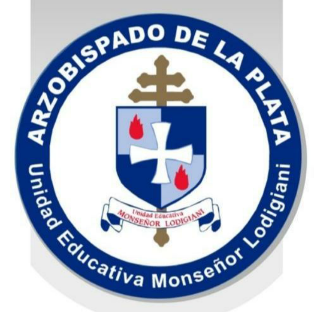 REVISIONResolver aplicando propiedadesResolver los siguientes cálculos combinados: